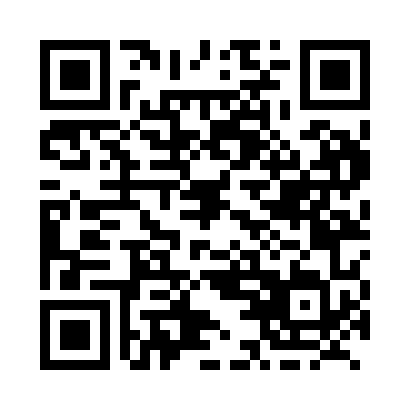 Prayer times for Hartley, Ontario, CanadaWed 1 May 2024 - Fri 31 May 2024High Latitude Method: Angle Based RulePrayer Calculation Method: Islamic Society of North AmericaAsar Calculation Method: HanafiPrayer times provided by https://www.salahtimes.comDateDayFajrSunriseDhuhrAsrMaghribIsha1Wed4:326:051:136:128:219:542Thu4:306:041:136:138:229:563Fri4:286:021:126:148:239:574Sat4:276:011:126:158:249:595Sun4:256:001:126:158:2510:016Mon4:235:581:126:168:2710:027Tue4:215:571:126:178:2810:048Wed4:195:561:126:178:2910:069Thu4:175:551:126:188:3010:0810Fri4:165:531:126:198:3110:0911Sat4:145:521:126:198:3210:1112Sun4:125:511:126:208:3410:1313Mon4:105:501:126:218:3510:1414Tue4:095:491:126:218:3610:1615Wed4:075:481:126:228:3710:1816Thu4:055:461:126:238:3810:1917Fri4:045:451:126:238:3910:2118Sat4:025:441:126:248:4010:2319Sun4:015:431:126:258:4110:2420Mon3:595:431:126:258:4210:2621Tue3:585:421:126:268:4310:2722Wed3:565:411:126:278:4410:2923Thu3:555:401:126:278:4510:3124Fri3:545:391:136:288:4610:3225Sat3:525:381:136:288:4710:3426Sun3:515:381:136:298:4810:3527Mon3:505:371:136:298:4910:3628Tue3:495:361:136:308:5010:3829Wed3:485:361:136:318:5110:3930Thu3:475:351:136:318:5210:4131Fri3:455:341:136:328:5310:42